 Please email to wangning@dicp.ac.cnThe template as follows: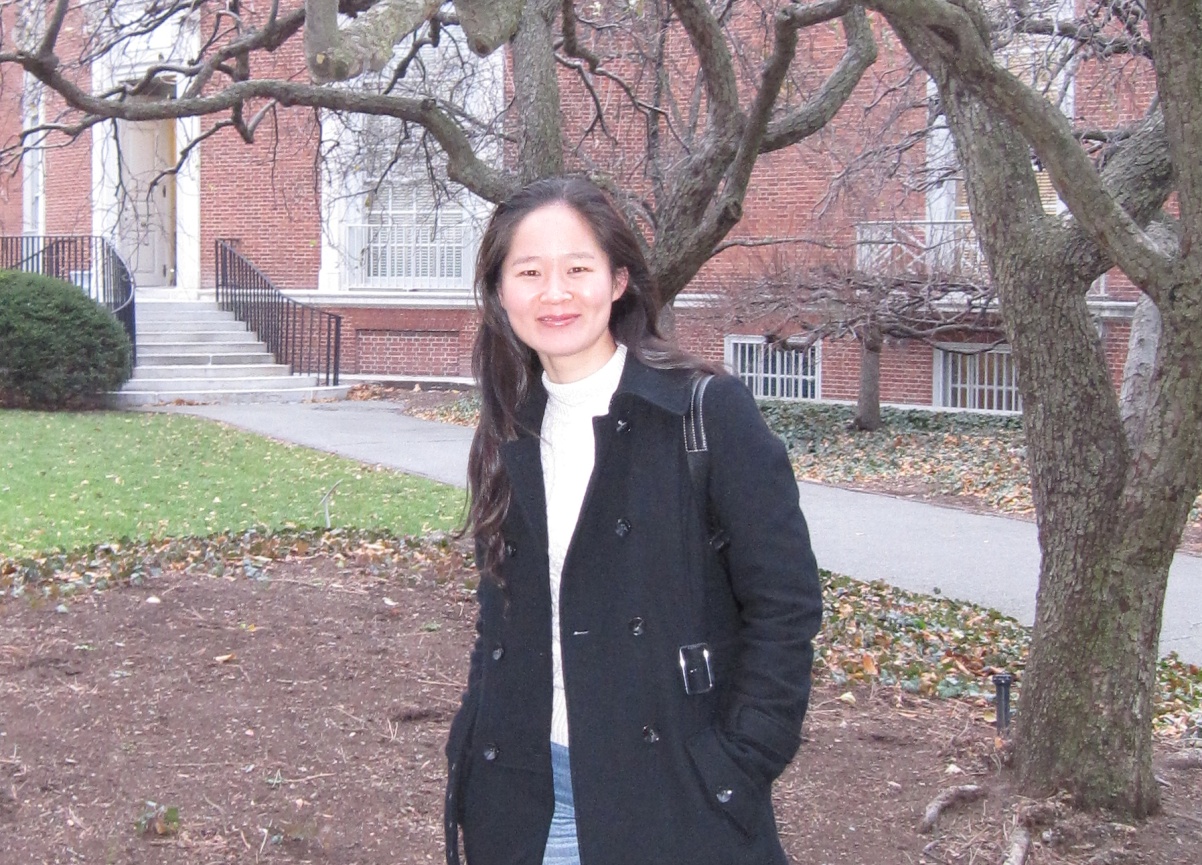 (Photo should be horizontal version, resolution ratio is 600*400)Dr. Yan Zhou  State Key Laboratory of CatalysisDalian Institute of Chemical Physics Chinese Academy of Sciences 457 Zhongshan Road, Dalian, 116023, ChinaEmail: zhouyan@dicp.ac.cnTel: +86-411-84379189Fax : +86-411-84694447Education:2011.12, Doctoral Degree, Xiamen University2003.06, Bachelor Degree, China University of Geosciences (Wuhan)Working Experience:2015.07 – Present, Associate professor, Dalian Institute of Chemical Physics2012.12 – 2015.06, Assistant professor, Dalian Institute of Chemical Physics2011.12 – 2012.05, Postdoctoral, Max-Planck-Institute for Chemical Physics of                   Solids (Dresden), Germany2009.09 – 2011.11, Joint PhD, Max-Planck-Institute for Chemical Physics of Solids                  (Dresden), Germany2003.07 – 2005.08, Assistant Engineer, China Sanjiang Space Group Research Topic: In-situ & dynamic characterization of catalyst under working conditions with x-ray spectroscopy and electron microscopy techniques